宮崎市郡在宅医会講演会のお知らせ第5回宮崎市郡在宅医会総会終了後、下記のとおり医療介護連携をテーマとした講演会を開催いたします。参加ご希望の方は、別紙「宮崎市郡在宅医会講演会参加申込書」にご記入の上、地域包括ケア推進センターにお申し込みをいただきますようご案内申し上げます。　　　　※申込締め切り　　令和３年５月７日（金）　参加費無料　　　　※申込人数上限　　①会場　　７０名（会場の方にはお弁当を準備しております）② Web　２５０名（最大）　　　　　　　　　　　　　　　　　　　　　　　　記日時　令和3年5月15日（土曜日）午後2時45分（在宅医会総会・講演①終了後）会場　ニューウェルシティ宮崎〒880-0879　宮崎市宮崎駅東1丁目2-8　　TEL 0985-23-33113．【講演①】「宮崎市郡在宅医会医療介情報連携ｼｽﾃﾑ（MICT）について」(15分)　　　　演者：あけぼの診療所　院長　國枝良行　先生　14:30～14:45【講演②】「地域を守るための減災プランニング」（40分）		　演者：宮崎大学医学部看護科精神看護学領域教授　原田奈穂子先生　14:45～15:25（　会場換気　10分　）【講演③】「地域で支えるパーキンソン病診療～ﾈｯﾄﾜｰｸの重要性」（40分）	演者：藤元総合病院神経内科診療部長　大窪隆一　先生　15:35～16:15閉会						　　　16:15～16:20※例年開催しております、多職種情報交換会は新型コロナウイルス感染症感染拡大防止のため中止とさせていただきます。<<事前登録>>① 会場参加をご希望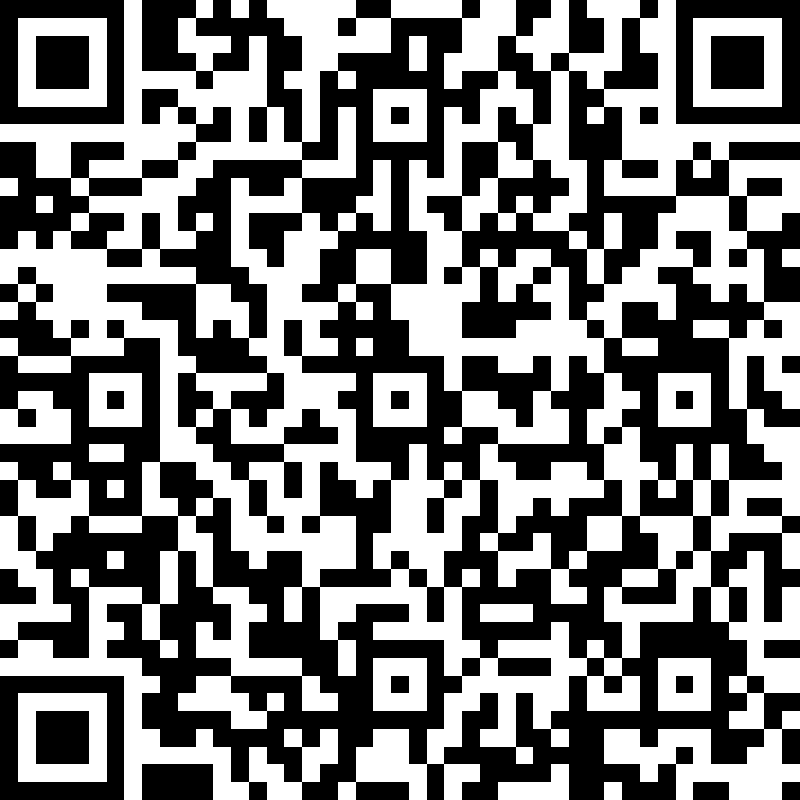 FAXまたは、二次元コードで登録ください。（先着70名様　迄）② web参加をご希望二次元コードで登録　または、E-mail：care-suisin@cure.or.jpにご連絡ください会場参加用　ＦＡＸ　０９８５－7７－9126日　時：2021年5月15日（土）14：30～16：20　※在宅医会総会は14時からとなっております。会　場：ニューウェルシティ宮崎【講演①】　　14：30 ～ 14：45　(15分)演題：「宮崎市郡在宅医会医療介情報連携ｼｽﾃﾑ（MICT）について」演者：あけぼの診療所　院長　國枝　良行　先生　【講演②】　　14：45 ～ 15：25　(40分）演題：「地域を守るための減災プランニング」		演者：宮崎大学医学部看護科精神看護学領域　教授　原田　奈穂子　先生　（　会場換気　10分　）【講演③】　　15：35 ～ 16：15（40分）演題：「地域で支えるパーキンソン病診療～ﾈｯﾄﾜｰｸの重要性」	演者：藤元総合病院神経内科　診療部長　大窪　隆一　先生　<　閉会　>　16:15～16:20（予定）※例年開催しております多職種交流会は、コロナ感染拡大防止のため中止とさせていただきます。　お問合わせ先：宮崎市郡医師会地域包括ケア推進センター　担当　井本　吉田　　　　　　　　　　　　　　　　　　　 Tel　　 0985-77-9106（直通）　　　　　　　　　　　　　　　　　 　　Fax　  0985-77-9126（専用）　　　　　　　　　　　 E-mail　care-suisin@cure.or.jp参 加 者 氏 名職　　種